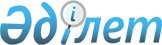 О внесении изменений и дополнения в постановление Правительства Республики Казахстан от 10 февраля 2003 года № 145 "Об определении механизма проведения мониторинга административных расходов государственных предприятий, акционерных обществ, контрольные пакеты акций которых принадлежат государству, и товариществ с ограниченной ответственностью, размеры государственных долей участия в которых позволяют государству определять решения общего собрания участников, с целью их оптимизации"Постановление Правительства Республики Казахстан от 13 сентября 2011 года № 1043

      Правительство Республики Казахстан ПОСТАНОВЛЯЕТ:



      1. Внести в постановление Правительства Республики Казахстан от 10 февраля 2003 года № 145 "Об определении механизма проведения мониторинга административных расходов государственных предприятий, акционерных обществ, контрольные пакеты акций которых принадлежат государству, и товариществ с ограниченной ответственностью, размеры государственных долей участия в которых позволяют государству определять решения общего собрания участников, с целью их оптимизации" (САПП Республики Казахстан, 2003 г., № 7, ст. 73) следующие изменения и дополнение:



      пункт 1-1 исключить;



      пункт 1-2 изложить в следующей редакции:

      "1-2. Рекомендовать национальным управляющим холдингам, за исключением акционерного общества "Фонд национального благосостояния "Самрук-Қазына" (далее - Фонд), национальным холдингам и национальным компаниям, контрольный пакет акций которых принадлежит государству, принять аналогичные меры, указанные в пункте 1 настоящего постановления, в отношении юридических лиц, более пятидесяти процентов голосующих акций (долей участия) которых принадлежат им на праве собственности или доверительного управления.";



      дополнить пунктом 1-3 следующего содержания:

      "1-3. Рекомендовать Фонду в установленном порядке принять меры по установлению лимитов административных расходов, указанных в пункте 1 настоящего постановления, для Фонда решением совета директоров Фонда, для юридических лиц, более пятидесяти процентов голосующих акций (долей участия) которых принадлежат Фонду на праве собственности или доверительного управления - решением правления Фонда.".



      2. Настоящее постановление вводится в действие со дня подписания.      Премьер-Министр

      Республики Казахстан                       К. Масимов
					© 2012. РГП на ПХВ «Институт законодательства и правовой информации Республики Казахстан» Министерства юстиции Республики Казахстан
				